Walter Ward, MayorEASTON CITY COUNCIL MINUTESMay 12, 20208:00 PMEASTON CITY HALL; COUNCIL CHAMBERSBUILDING 185 KENNEDY BLVDEASTON, TEXAS 75603Call City Council to orderInvocation and Pledge of Allegiance – Earnest StarlingRoll CallEbbie Lover – Absent Janeene Lucas – PresentJean Chatman – PresentEarnest Starling – PresentSecretary Wafer – AbsentMotions:Financial Report – Earnest Starling motion May minutes be read in June. Jean Chatman seconds. Three for, zero against.Earnest Starling motions to amend budget $15,000 for audit. Jean Chatman seconds. Three for, zero against.Janeene Lucas motions to stop all credit card use and to pay bills on the 30th of each month. Jean Chatman seconds. Three for, zero against.Jean Chatman motions to nominate Linda Timberlake for placement #3. J. Coleman seconds. Three for, zero against. Mayor swore in.Discussions:Council discussed work on park and streets. Waiting on Pct. 4.Council also discussed that if Secretary Wafer does not come in to work, she will not be paid.Council is also having Secretary Wafer switch phone line back to office.Citizen Comments:Mr. Horton asked who keeps up with all receipts. Mayor stated that we are working to get receipts ready for the audit.Meeting Adjourned: 8:25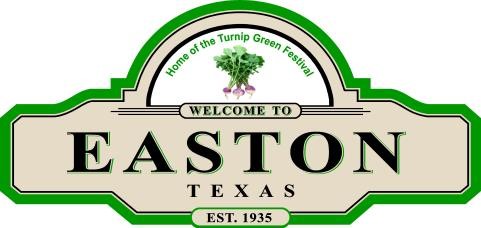 